     SAVEZ MAŽORETKINJA I POM-PON TIMOVA HRVATSKE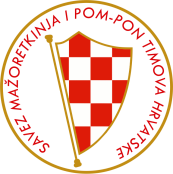                         SEMINAR FOR TRAINERS                         Saturday/Sunday, 22.-23.10.2016.                                         DEADLINE: 15. 10.  2016.                                     SPORT HALL ELEMENTARY SCHOOL  SV. KRIŽ ZAČRETJE-CROATIA                                                                         Školska bb                                                                      PROGRAM:  SATURDAY, 22.10. 2016.9.00 - 11.00- ballet grounding11.00 - 12.00-demonstration of physical preparation for preschool children (4 to 5 years old)12.00 - 13.30-lunch13.30 - 15.30- theoretical and practical baton I. - V.level15.30 to 16.30 -choreography baton DEFILE16.30 to 17.30 -choreography baton STAGE SUNDAY, 23. 10.  2016.                     9.00 - 11.00-sports gymnastic grounding11.00 - 12.00- theoretical and practical pom-pon I. - III.level12.00 - 13.00- lunch13.00 - 14.00-choreography pom-pon DEFILE14.00 - 15.00-choreography pom-pon STAGE      ___________________________________________________________________________ RESGITRATION FEE: -40,00 EUR – trainers who not member Croatian Majorettes  AssociationSAVEZ MAŽORETKINJA I POM-PON TIMOVA HRVATSKEIBAN:HR9224840081101900360 /SWIFT    RZBHHR2XXXX___________________________________________________________________________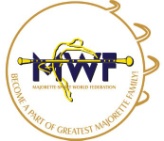                           22.-23.10.2016.TRAINER:                                                             Stamp:                                               Responsability person:__________________                                                                               ____________________TEAM:TOWN/PLACE:NAME AND SURNAME:DATE OF BIRD:ADRESS:MOBILE:E-MAIL:TEAM PRESIDENT name and surname:MOBILE:E-MAIL: